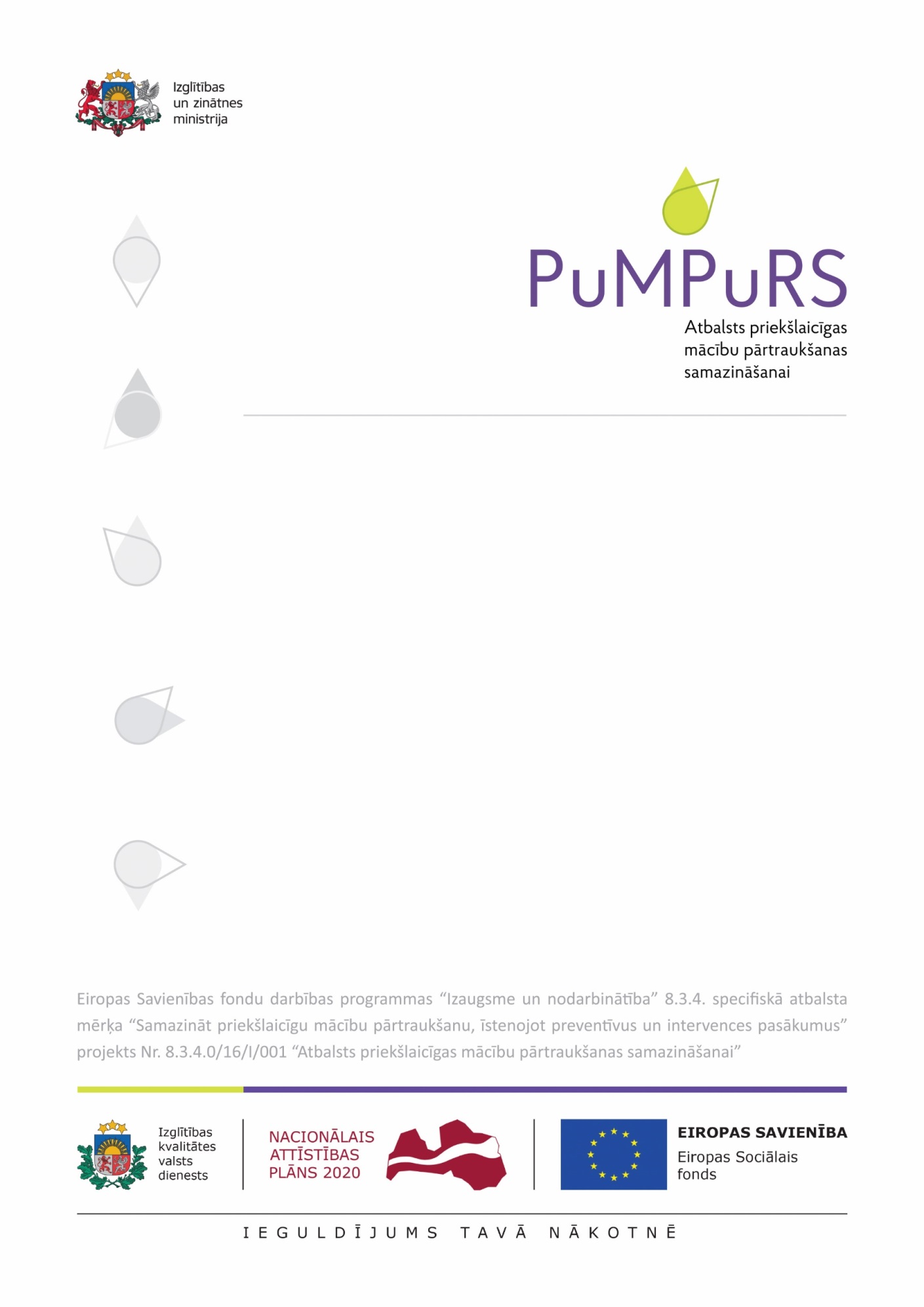 Pateicamies visiem, kuri ir sagatavojuši individuālo priekšlaicīgas mācību pamešanas riska mazināšanas plānu paraugus atbalsta pasākumu īstenošanai (turpmāk IAP) izglītojamiem un iesūtījuši tos izskatīšanai. Projekta eksperti, izskatot visus iesūtītos IAP, ir apkopojuši rekomendācijas to sagatavošanai. Ņemot vērā vairākuma ieteikumus, IAP sagatavošanai saglabāsim Microsoft Word formātu, veicot precizējumus IAP veidnē (līdz brīdim, kamēr tiks nodrošināta IAP datu bāzes darbība).Lai īstenotu vienotu pieeju IAP sagatavošanai, lūdzam ņemt vērā:Darbs pie IAP sagatavošanas un īstenošanas var tikt uzsākts un apmaksāts, sākot ar brīdi, kad IAP sagatavotājs/konsultāciju sniedzējs u.c. ir juridiski noformējuši darba attiecības projektā.Katram IAP sagatavotājam par IAP sagatavošanu un uzraudzību 2017./2018. mācību gada 1. semestrī tiek apmaksātas 10 stundas. Samaksa tiks veikta atbilstīgi darba laika uzskaites lapā un darba noslodzes lapā minētajai informācijai (visas veidlapas tiks nosūtītas elektroniski un ievietotas projekta mājaslapā). Vienam izglītojamam IAP pēc nepieciešamības varēs sagatavot katru semestri visā projekta īstenošanas laikā līdz 2022. gada 31. decembrim.Tāpēc, lūdzu, izvērtējiet priekšlaicīgas mācību pārtraukšanas (turpmāk PMP) risku prioritātes, kurš risks konkrētajam izglītojamam ir aktuālāks un ar to sāciet individuālos atbalsta pasākumus konkrētajā semestrī, ievērojot Vispārējās izglītības likuma 33., 34., un 44. pantā un Profesionālās izglītības likuma 28. pantā noteikto.Lūdzu, rūpīgi individuāli izvērtējiet riskus, jo, piemēram, laulība var būt PMP risks un var arī nebūt. Risku izvērtējuma veidlapā atzīmējiet tikai tos PMP risku rādītājus, kas identificējami kā PMP risks.Visām IAP iestrādātajām ailēm ir jābūt aizpildītām, citādi IAP netiks saskaņots un tiks atgriezts pārstrādāšanai (izņemot, ja attiecīgais risks nav identificēts – tad rīkoties saskaņā ar 7. punktu). Tātad visai IAP prasītajai informācijai sadaļā “Vispārējā informācija” un katram identificētajam riskam (jebkurā izpausmes līmenī), kas ir uzrādīts IAP, ir norādāms risku pamatojums, konkrēts nepieciešamais atbalsta pasākums un iesaistītie atbalsta sniedzēji (atbilstīgi Ministru kabineta 12.07.2016. noteikumu Nr. 460 “Darbības programmas "Izaugsme un nodarbinātība" 8.3.4. specifiskā atbalsta mērķa "Samazināt priekšlaicīgu mācību pārtraukšanu, īstenojot preventīvus un intervences pasākumus" īstenošanas noteikumi” 23.1.1., 23.1.1.2. apakšpunktiem), plānotās stundas. Aizpildot IAP, neidentificētos riskus izņemt no veidnes, gala variantā atstājot tikai identificētos riskus.Ja izglītojamais saņem atbalstu vairākos ESF projektos, atbildīgajai personai jānodrošina, ka atbalsta pakalpojumi/konsultācijas nepārklājas.Lai izslēgtu sensitīvu fizisko personu datu noplūdi, sadarbības partnera (pašvaldības vai profesionālās izglītības iestādes) atbildīgā persona, atbilstīgi projekta PuMPuRS piešķirtajiem kodiem, šifrē katru IAP, identifikācijas kodu tabulā (veidlapa tiks nosūtīta kopā ar dokumentu paketi) un projektam PuMPuRS nosūtīs šifrētu IAP. Šo veidlapu ar piešķirtajiem kodiem un to atšifrējumiem sadarbības partneris uzglabā savā arhīvā. Koda atšifrējums būs pieejams tikai sadarbības partnerim.        * Informāciju par ID kodiem saņemsiet no sava reģionālā koordinatoraPMP risku novēršanai plānojamie atbalsta pasākumi ir noteikti Ministru kabineta 12.07.2016. noteikumu Nr. 460 “Darbības programmas "Izaugsme un nodarbinātība" 8.3.4. specifiskā atbalsta mērķa "Samazināt priekšlaicīgu mācību pārtraukšanu, īstenojot preventīvus un intervences pasākumus" īstenošanas noteikumi” 23.1.1. apakšpunktā, tāpēc IAP ietveramas tikai tajos noteiktās atbalstāmās darbības.MK Nr. 460 noteiktās atbalstāmās darbībasAtbilstīgi Ministru kabineta 12.07.2016. noteikumu Nr. 460 “Darbības programmas "Izaugsme un nodarbinātība" 8.3.4. specifiskā atbalsta mērķa "Samazināt priekšlaicīgu mācību pārtraukšanu, īstenojot preventīvus un intervences pasākumus" īstenošanas noteikumi” 23.1.2. apakšpunktam, noteiktas šādu nepieciešamo speciālistu konsultācijas un atbalsts, izņemot gadījumu, ja to nodrošina no valsts vai pašvaldības budžeta līdzekļiem vai citu ESF projektu normatīvajos aktos noteiktajā kārtībā, kā arī atbalsts krīzes situācijā, atbalsts skolas brīvlaikos, papildu konsultācijas mācību priekšmetos:Tātad šīs ir individuālas speciālistu konsultācijas papildu esošajām konsultācijām, kas notiek skolās. Katram iesaistītajam speciālistam katra mēneša beigās būs jāiesniedz darba laika uzskaites lapa un darba noslodzes lapa (atskaites), kurā atspoguļots konsultāciju skaits.IAP ailē Plānoto stundu skaits jānorāda kopējais stundu skaits semestrī, konkrētā atbalsta pasākuma īstenošanai. Viena stunda tiek uzskatīta par akadēmisko stundu (40 min).Ja izglītojamam ir nepieciešami speciālistu atbalsta pakalpojumi, kuri nav iekļauti Ministru kabineta 12.07.2016. noteikumu Nr. 460 “Darbības programmas "Izaugsme un nodarbinātība" 8.3.4. specifiskā atbalsta mērķa "Samazināt priekšlaicīgu mācību pārtraukšanu, īstenojot preventīvus un intervences pasākumus" īstenošanas noteikumi” 23.1.2. apakšpunktā, IAP sadaļā Piezīmes ir jānorāda gan speciālista nepieciešamība, gan kādi izglītojamā PMP riski tiks mazināti ar šī atbalsta palīdzību. Nepieciešamo speciālistu saraksts tiks apkopots un uz esošā pieprasījuma pamatojuma tiks sagatavoti grozījumi Ministru kabineta 12.07.2016. noteikumos Nr. 460 “Darbības programmas "Izaugsme un nodarbinātība" 8.3.4. specifiskā atbalsta mērķa "Samazināt priekšlaicīgu mācību pārtraukšanu, īstenojot preventīvus un intervences pasākumus" īstenošanas noteikumi”.Riskus norādiet konkrēti: piemēram, agresīvs nezināmās (skolēnam svešās) situācijās. Nedrīkst norādīt: psiholoģiskas problēmas.Konkrēti miniet mācību priekšmetus, kuros ir neattaisnoti mācību kavējumi un/vai zemi mācību sasniegumi (nepietiekami vērtējumi) un/vai grūtības mācību satura apguvē un/vai iekavēta mācību satura apguve iepriekšējā izglītības posmā.Atbildīgā persona par konkrētā atbalsta pakalpojuma izpildi šajā projektā ir individuālā plāna sagatavotājs.Pamatojumi par riskiem pievienojami IAP oriģinālam un glabājas pie IAP sagatavotāja. Apliecinājumi pēc pieprasījuma ir uzrādāmi PuMPuRS pārstāvjiem.Risku pamatojumi IAP pēc sagatavošanas tiek iesniegts projektam PuMPuRS: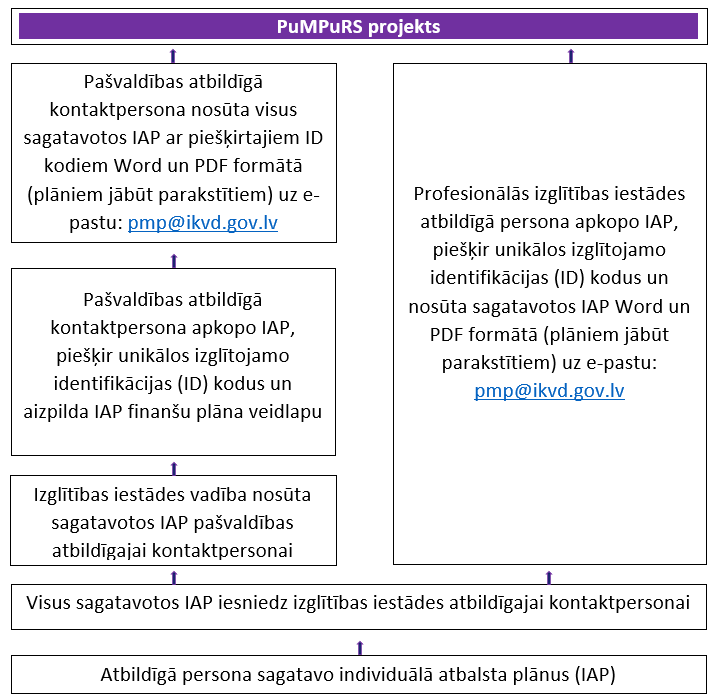 Papildināts (01.11.2017.)Lai aizpildītu IAP ietverto sadaļu par izglītojamā sociālās atstumtības risku, nabadzības risku vai invaliditāti, lūdzam ņemt vērā:Saskaņā ar Eiropas Komisijas noteikto (http://www.lm.gov.lv):Sociālās atstumtības riskam pakļautie jaunieši: ir personas, kurām veselības vai izglītības problēmas, sociālie, ekonomiskie, kultūras vai ģeogrāfiskie apstākļi salīdzinājumā ar vienaudžiem var ierobežot pilnvērtīgi līdzdarboties lēmumu pieņemšanā un sabiedriskajā dzīvē.Nabadzības riskam pakļautie jaunieši: ir personas, kuriem ienākumi un resursi (ekonomiskie, sociālie un kultūras) ir tik ierobežoti, ka viņu dzīves līmenis ir zemāks par sabiedrībā pieņemto un tiem tiek liegtas vai ir ierobežotas pamattiesības. Tādējādi nabadzība galvenokārt ietver materiālo resursu trūkumu, kā rezultātā cilvēks nevar nodrošināt dzīvei nepieciešamās pamatvajadzības (pārtika, apģērbs, mājoklis, veselība, izglītība, kultūra). Projekta PuMPuRS kontekstā saprotam, ka Sociālās atstumtības riskam ir pakļauts ikviens izglītojamais, kuram ir identificēti PMP riski. Nabadzības riskam pakļauti ir tie izglītojamie, kuriem nepieciešams atbalsts izglītības pakalpojuma pieejamības nodrošināšanai (sabiedriskā transporta biļešu kompensācija, naktsmītņu nodrošināšana, ēdināšana, individuālie mācību līdzekļi, individuālie lietošanas priekšmeti). Personas ar invaliditāti ir tie izglītojamie, kuriem noteikta invaliditāte.KodsAtšifrējumsAtšifrējumsAtšifrējumsAtšifrējumsAtšifrējumsIzglītojamā unikālais identifikācijas kodsVārds, UzvārdsPersonas kodsFaktiskā dzīves vietaKlase/ grupaIzglītības programmaIIA-1*Jānis Bērziņš010111-12345Rīga, Maskavas iela 15-42.grupaIT speciālistsIIA-2Līga Liepiņa010212-98765Rīga, Brīvības iela 1-23.grupaKomerczinības……AtbalstsNosacījumsVispārējās izgl. iestāžu izglītojamieProfesionālās izgl. iestāžu izglītojamieKonsultācijas un atbalsts (pedagogs, psihologs, sociālais pedagogs, pedagoga palīgs, speciālās izglītības pedagogs, surdotulks, asistents, ergoterapeits)Izņemot gadījumu, ja to nodrošina no valsts vai pašvaldības budžeta līdzekļiem normatīvajos aktos noteiktajā kārtībā, kā arī atbalsts krīzes situācijā, atbalsts skolas brīvlaikos, papildu konsultācijas mācību priekšmetosStarppilsētu un starpnovadu sabiedriskā transporta biļešu kompensācijaNokļūšanai no dzīvesvietas izglītības iestādē vai mācību prakses vietā un atpakaļ Pilsētas sabiedriskā transporta biļešu kompensācijaNokļūšanai no dzīvesvietas izglītības iestādē vai mācību prakses vietā un atpakaļNaktsmītnes nodrošināšana dienesta viesnīcā vai internātāĒdināšanaIzņemot gadījumu, ja to nodrošina no pašvaldības vai cita budžeta līdzekļiemIndividuālo mācību līdzekļu nodrošināšanaIzglītojamiem no maznodrošinātām ģimenēm vai no 17 gadu vecuma, izņemot tos, kas saņem atbalstu 8.5.1. specifiskā atbalsta mērķa ietvarosIndividuālās lietošanas priekšmeti (apģērbs, apavi, higiēnas preces) Trūcīgiem izglītojamiem no 18 gadu vecuma un no maznodrošinātām ģimenēmSpeciālā transporta nodrošināšana Izglītojamiem ar invaliditāti, izņemot gadījumu, ja to nodrošina no valsts vai pašvaldības budžeta līdzekļiem normatīvajos aktos noteiktajā kārtībāKonsultāciju pakalpojumu sniedzēji (MK Nr. 460. 23.1.2.)pedagogspsihologssociālais pedagogspedagoga palīgsspeciālās izglītības pedagogssurdotulksasistentslogopēdsergoterapeitsRisku grupaRiskiNepieciešamie apliecinājumi Ar mācību darbu/izglītības iestādes vidi saistītie riskiNeattaisnoti mācību kavējumi Dati no Valsts izglītības informācijas sistēmasAr mācību darbu/izglītības iestādes vidi saistītie riskiZemi mācību sasniegumi (nepietiekami vērtējumi)Iepriekšējā semestra liecības kopijaAr mācību darbu/izglītības iestādes vidi saistītie riskiGrūtības mācību satura apguvēDetalizēts situācijas apraksts IAP sadaļā Risku pamatojumsAr mācību darbu/izglītības iestādes vidi saistītie riskiIekavēta mācību satura apguve iepriekšējā izglītības posmāDetalizēts situācijas apraksts IAP sadaļā Risku pamatojumsAr mācību darbu/izglītības iestādes vidi saistītie riskiUzvedības problēmasDetalizēts situācijas apraksts IAP sadaļā Risku pamatojumsAr mācību darbu/izglītības iestādes vidi saistītie riskiKonflikti ar klases/skolas/kursa biedriemDetalizēts situācijas apraksts un/vai konflikta risināšanā iesaistītā skolas personāla ziņojums IAP sadaļā Risku pamatojumsAr mācību darbu/izglītības iestādes vidi saistītie riskiKonflikti ar pedagogiemDetalizēts situācijas apraksts un/vai konflikta risināšanā iesaistītā skolas personāla ziņojums IAP sadaļā Risku pamatojumsAr mācību darbu/izglītības iestādes vidi saistītie riskiPret izglītojamo vērsta vardarbība/mobings/izstumšanaDetalizēts situācijas apraksts IAP sadaļā Risku pamatojumsAr mācību darbu/izglītības iestādes vidi saistītie riskiOtrgadniecībaRīkojums par atstāšanu uz otru gaduAr mācību darbu/izglītības iestādes vidi saistītie riskiProblemātiska izglītības iestādes un ģimenes sadarbībaDetalizēts situācijas apraksts IAP sadaļā Risku pamatojumsAr mācību darbu/izglītības iestādes vidi saistītie riskiValodas barjeraDetalizēts situācijas apraksts IAP sadaļā Risku pamatojumsAr mācību darbu/izglītības iestādes vidi saistītie riskiVerbāla vai fiziska agresija (pret cilvēkiem vai priekšmetiem)Detalizēts situācijas apraksts IAP sadaļā Risku pamatojumsAr mācību darbu/izglītības iestādes vidi saistītie riskiLiela slodze (mācību darbs/interešu izglītība/profesionālā ievirze) Detalizēts situācijas apraksts IAP sadaļā Risku pamatojumsSociālās vides un veselības riskiSlims vecāks vai cits tuvinieksDetalizēts situācijas apraksts IAP sadaļā Risku pamatojumsSociālās vides un veselības riskiSpeciālās vajadzības (iegūti vai iedzimti funkcionāli traucējumi)Detalizēts situācijas apraksts IAP sadaļā Risku pamatojumsSociālās vides un veselības riskiInvaliditāteDetalizēts situācijas apraksts IAP sadaļā Risku pamatojumsSociālās vides un veselības riskiGrūtniecībaDetalizēts situācijas apraksts IAP sadaļā Risku pamatojumsSociālās vides un veselības riskiIr mazs bērns/-iDetalizēts situācijas apraksts IAP sadaļā Risku pamatojumsSociālās vides un veselības riskiIzglītojamais ir laulībā/attiecībāsDetalizēts situācijas apraksts IAP sadaļā Risku pamatojumsEkonomiskie riskiApgrūtināta nokļūšana izglītības iestādēDetalizēts situācijas apraksts IAP sadaļā Risku pamatojumsEkonomiskie riskiNepietiekami finanšu resursi pamatvajadzību nodrošināšanaiIzziņa par trūcīgā statusu vai izziņa par maznodrošināto statusu (atbilstīgi 10. punktam) Ekonomiskie riskiĢimene nevar nodrošināt individuālos mācību līdzekļus (kurus nepieciešams iegādāties papildus tiem, ko valsts un pašvaldība nodrošina)Izziņa par maznodrošināto statusu vai apliecinājums, ka nesaņem atbalstu 8.5.1. specifiskā atbalsta mērķa ietvaros (atbilstīgi 10. punktam)Ekonomiskie riskiMājās nav pieejas internetam, kas traucē mācībāmDetalizēts situācijas apraksts IAP sadaļā Risku pamatojumsEkonomiskie riskiIzglītojamā kredītsaistības (ātrie kredīti)Detalizēts situācijas apraksts IAP sadaļā Risku pamatojumsEkonomiskie riskiNepieciešamība veikt pienākumus mājāsDetalizēts situācijas apraksts IAP sadaļā Risku pamatojumsAr ģimeni saistītie riskiVecāki strādā citā valstī/pilsētā, atrodas ilgstošā prombūtnēDetalizēts situācijas apraksts IAP sadaļā Risku pamatojumsAr ģimeni saistītie riskiPieskata brāli/māsu vai citus ģimenes locekļusDetalizēts situācijas apraksts IAP sadaļā Risku pamatojumsAr ģimeni saistītie riskiVecākiem ir atkarības problēmasDetalizēts situācijas apraksts IAP sadaļā Risku pamatojumsAr ģimeni saistītie riskiVecāki neatbalsta izglītojamo mācību procesāDetalizēts situācijas apraksts IAP sadaļā Risku pamatojumsAr ģimeni saistītie riskiVecāki izrāda pārāk lielu interesi par bērna mācībāmDetalizēts situācijas apraksts IAP sadaļā Risku pamatojumsAr ģimeni saistītie riskiĢimenē ir konfliktējošas attiecībasDetalizēts situācijas apraksts IAP sadaļā Risku pamatojumsAr ģimeni saistītie riskiIzglītojamais ievietots ārpusģimenes aprūpes iestādēDetalizēts situācijas apraksts IAP sadaļā Risku pamatojumsCiti identificētie riskiAtbilstīgi riskam